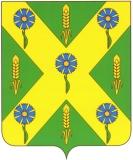 РОССИЙСКАЯ ФЕДЕРАЦИЯОРЛОВСКАЯ ОБЛАСТЬ                       Новосильский  районный  Совет                                народных  депутатов303500     Орловская обл. г. Новосиль ул. К. Маркса 16                                           	        т. 2-19-59РЕШЕНИЕ 28 апреля 2017 года                                                             №  55 – РСОб исполнении бюджетаНовосильского района за 2016 год	Руководствуясь статьей 264.6 Бюджетного кодекса Российской Федерации, Уставом Новосильского района, Положением о бюджетном процессе в Новосильском районе (с учетом внесенных изменений), Новосильский районный Совет народных депутатов РЕШИЛ:       1. Утвердить отчет об исполнении бюджета муниципального района за 2016   год по доходам в сумме 168881,991 тыс.рублей, по расходам в сумме 160833,088 тыс.рублей, с превышением доходов над расходами (профицит бюджета муниципального района) в сумме 8044,9 тыс.рублей и со следующими показателями:доходов бюджета муниципального района за 2016 год по кодам   классификации доходов бюджетов согласно приложению 3 к настоящему решению;        2)   расходов бюджета муниципального района за 2016 год по разделам и  подразделам классификации расходов бюджетов согласно приложению 4 к настоящему решению;3) расходов бюджета муниципального района за 2016 год по ведомственной структуре расходов бюджета муниципального района согласно приложению 5 к настоящему решению;4) источников финансирования дефицита бюджета  муниципального  района за 2016 год по кодам классификации источников финансирования дефицитов бюджетов согласно приложению 1 к настоящему решению;5) источников финансирования  дефицита  бюджета  муниципального района за 2016 год по кодам групп, подгрупп, статей, видов источников финансирования дефицитов бюджетов, классификации операций сектора государственного управления, относящихся к источникам финансирования дефицитов бюджетов, согласно приложению 2 к настоящему решению.2. Утвердить отчет о расходовании средств резервного фонда администрации Новосильского района согласно приложению 11 к настоящему решению.         3.  Администрации Новосильского района подготовить и направить в адрес Новосильского районного Совета народных депутатов для рассмотрения на очередном заседании отчёт об исполнении районных целевых программ за 2016 год.         4. Опубликовать настоящее решение  на официальном сайте администрации Новосильского района.         5. Настоящее решение вступает в силу с момента опубликования. Председатель Новосильскогорайонного Совета народных депутатов	К. В. Лазарев